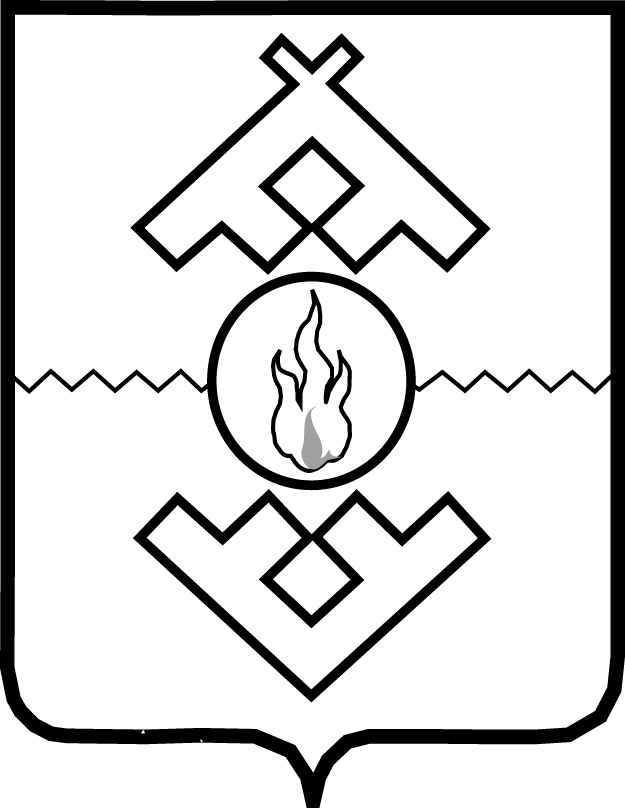 Аппарат Администрации Ненецкого автономного округаПРИКАЗот _____________2017 г. № __________г. Нарьян-МарО внесении изменений в Положение об оплате труда работников казенных учреждений Ненецкого автономного округа, подведомственных Аппарату Администрации Ненецкого автономного округаВ соответствии cо статьей 30 закона Ненецкого автономного округа     от 03.02.2006 № 673-оз «О нормативных правовых актах Ненецкого автономного округа», постановлением Администрации Ненецкого автономного округа от 11.08.2016 № 260-п «О совершенствовании систем оплаты труда работников государственных учреждений Ненецкого автономного округа», постановлением Администрации Ненецкого автономного округа от 14.03.2017 № 68-п «О внесении изменений в отдельные постановления Администрации Ненецкого автономного округа»  ПРИКАЗЫВАЮ:1. Внести в Положение об оплате труда работников казенных учреждений Ненецкого автономного округа, подведомственных Аппарату Администрации Ненецкого автономного округа, утвержденное приказом Аппарата Администрации Ненецкого автономного округа от 03.11.2016        № 87 (с изменениями, внесенными приказом Аппарата администрации Ненецкого автономного округа от 02.02.2017 № 5), изменения согласно Приложению. 2. Настоящий приказ вступает в силу через десять дней после его официального опубликования и распространяет свое действие на правоотношения, возникшие с 1 апреля 2017 года.  Первый заместитель губернатораНенецкого автономного округа – руководитель Аппарата Администрации Ненецкого автономного округа  		                                     М.В. ВасильевИзмененияв Положение об оплате труда работниковказенных учреждений Ненецкого автономного округа, подведомственных Аппарату АдминистрацииНенецкого автономного округа1. Пункт 24 после абзаца 8 дополнить абзацами следующего содержания:«организация и проведение мероприятий, направленных на повышение авторитета и имиджа учреждения;внедрение новых форм и передовых методов работы.».      2. Пункт 33 после абзаца 3 дополнить абзацем следующего содержания:«Предельный уровень соотношения среднемесячной заработной платы работников государственного учреждения Ненецкого автономного округа, осуществляющего обеспечение деятельности региональных Уполномоченных и Общественной палаты Ненецкого автономного округа (без учета заработной платы руководителя учреждения, заместителей руководителя учреждения, главного бухгалтера), устанавливается в кратности, не превышающей 2 к среднемесячной заработной плате руководителя учреждения, заместителя руководителя, главного бухгалтера, формируемой за счет всех источников финансового обеспечения и рассчитываемой за календарный год.». 3. Приложение 2 изложить в следующей редакции:Перечень должностей,                                                                                     относимых к административно-управленческому                                                   и вспомогательному персоналу                                                                                                                                       ». Приложение к приказу Аппарата Администрации Ненецкого автономного округа от _______ 2017 № _________«О внесении изменений в Положение об оплате труда работников казенных учреждений Ненецкого автономного округа, подведомственных Аппарату Администрации Ненецкого автономного округа»  «Приложение 2 к Положению об оплате труда работников казенных учреждений Ненецкого автономного округа, подведомственных Аппарату Администрации Ненецкого автономного округа, утвержденному приказом Аппарата Администрации Ненецкого автономного округа от 03.11.2016 № 87  Казенное учреждение Ненецкого автономного округа «Служба материально-технического обеспечения деятельности органов государственной власти Ненецкого автономного округа»Казенное учреждение Ненецкого автономного округа «Служба материально-технического обеспечения деятельности органов государственной власти Ненецкого автономного округа»Административно-управленческий персонал: Административно-управленческий персонал: 1Директор2Заместитель директора3Главный бухгалтер4Главный экономист5Главный эксперт6Главный инженер7Инженер по охране труда 2 категории8Начальник отдела кадров9Специалист по кадрам 10Юрисконсульт 2 категории11Аналитик 2 категории12Экономист 2 категории13Заместитель главного бухгалтера 14Ведущий бухгалтер 15Бухгалтер 1 категории 16Бухгалтер 2 категории17Бухгалтер 18Заведующий базойВспомогательный персонал:Вспомогательный персонал:1Секретарь руководителя2Сторож (вахтер) 1 разряда3Уборщик производственных и служебных помещений 1 разряда1 4Рабочий по комплексному обслуживанию и ремонту зданий 2 разряда1Казенное учреждение Ненецкого автономного округа «Государственное юридическое бюро»Казенное учреждение Ненецкого автономного округа «Государственное юридическое бюро»Административно-управленческий персонал:Административно-управленческий персонал:1Директор2Заместитель директора3Ведущий бухгалтерКазенное учреждение Ненецкого автономного округа «Многофункциональный центр предоставления государственных и муниципальных услуг»Казенное учреждение Ненецкого автономного округа «Многофункциональный центр предоставления государственных и муниципальных услуг»Административно-управленческий персонал:Административно-управленческий персонал:1Директор2Заместитель директора3Заместитель директора - руководитель филиала4Главный бухгалтер5Бухгалтер 1 категории6Бухгалтер 2 категории7Системный администратор 1 категорииВспомогательный персонал:Вспомогательный персонал:1Делопроизводитель2Экспедитор 3Водитель автомобиля4Уборщик служебных помещенийКазенное учреждение Ненецкого автономного округа «Ненецкий информационно-аналитический центр»Казенное учреждение Ненецкого автономного округа «Ненецкий информационно-аналитический центр»Административно-управленческий персонал:Административно-управленческий персонал:1Директор2Заместитель директора3Главный бухгалтер4Ведущий экономист 5Ведущий бухгалтер 6Ведущий юрисконсульт 7Юрисконсульт 1категории8Бухгалтер 1 категории6Инженер по охране труда 1 категории 7Специалист по кадрам  Вспомогательный персонал:Вспомогательный персонал:1Делопроизводитель2Водитель автомобиля3Уборщик служебных помещенийКазенное учреждение Ненецкого автономного округа «Аппарат по обеспечению деятельности Уполномоченных и Общественной палаты Ненецкого автономного округа» Казенное учреждение Ненецкого автономного округа «Аппарат по обеспечению деятельности Уполномоченных и Общественной палаты Ненецкого автономного округа» Административно-управленческий персонал:Административно-управленческий персонал:1Директор  2Заместитель директора 3Ведущий бухгалтер 